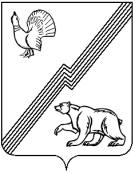 АДМИНИСТРАЦИЯ ГОРОДА ЮГОРСКАХанты-Мансийского автономного округа – Югры РАСПОРЯЖЕНИЕот 21 апреля 2015 года                                                                                                                    №206О формировании резерва управленческих кадров для замещения должностей  руководителеймуниципальных учреждений города ЮгорскаВ соответствии с Порядком формирования резерва управленческих кадров для  замещения муниципальных должностей, должностей муниципальной службы, должностей руководителей муниципальных учреждений и муниципальных предприятий в  городе Югорске, утвержденным постановлением главы города Югорска от 15.11.2011 № 29 «О Порядке формирования резерва управленческих кадров» (с изменениями от 19.02.2013 № 7):1. Объявить конкурс для формирования резерва управленческих кадров  для замещения должности руководителей муниципальных учреждений города Югорска  (приложение).2. Уполномоченным лицам органов администрации города Югорска, курирующим муниципальные учреждения, организовать работу по формированию резерва управленческих кадров.  3. Управлению экономической политики (И.В. Грудцына) обеспечить опубликование объявления о конкурсе в газете «Югорский Вестник» и разместить его на официальном сайте администрации города Югорска.4. Контроль за выполнением распоряжения возложить на управление экономической политики И.В. Грудцыну.Исполняющий обязанностиглавы администрации города Югорска                                                                         С.Д. ГолинПриложениек распоряжениюадминистрации города Югорскаот 21 апреля 2015 года №  206Администрация города Югорска объявляет конкурс для формирования резерва управленческих кадров для замещения должностей руководителей муниципальных учреждений города Югорска:1.  Муниципальные учреждения:1.1. Директор учреждения молодежной политики.1.2. Директор учреждения культуры.1.3. Директор бюджетного учреждения «Централизованная библиотечная система города Югорска».2. Для включения в кадровый резерв на замещение должностей руководителей  муниципальных учреждений города Югорска установить следующие квалификационные требования:1.1. На должность директора учреждения молодежной политики:- высшее профессиональное образование по специальности «организация работы с молодежью», «государственное и муниципальное управление», «социальная работа» или высшее профессиональное образование и профессиональная переподготовка, стаж работы по направлению профессиональной деятельности не менее 5 лет, повышение квалификации не реже одного раза в 5 лет.1.2. На должность директора учреждения культуры:- высшее профессиональное образование (экономическое, юридическое, культуры и искусства, педагогическое, техническое) и стаж работы на руководящих должностях не менее 5 лет.1.3. На должность директора бюджетного учреждения «Централизованная библиотечная система города Югорска»:-  высшее профессиональное образование (библиотечное, экономическое, культуры и искусства, педагогическое) и стаж работы на руководящих должностях в органах культуры, библиотеках не менее 5 лет.3. Для замещения должностей руководителей  муниципальных учреждений                                     города Югорска обязательно знание Конституции Российской Федерации, трудового законодательства, федеральных законов и иных нормативных правовых актов Российской Федерации, законов и иных нормативных правовых актов Ханты-Мансийского автономного округа-Югры, муниципальных нормативных правовых актов, регламентирующих производственно-хозяйственную и финансово-экономическую деятельность по профилю деятельности учреждения. Знания в смежных областях, важных для успешного руководства (экономика, финансы, менеджмент, маркетинг, юриспруденция, логистика и др.). Навыки организаторской работы, ведение деловых переговоров и переговоров по подготовке и заключению   коллективных договоров и регулирования социально-трудовых отношений, стратегического планирования и координирования управленческой деятельности, умение работать на персональном компьютере с информационными программными продуктами.Обязательны навыки нормотворческой деятельности, планирования индивидуальной и совместной деятельности, в организации работы по управлению персоналом, в области охраны труда и пожарной безопасности.4. Для участия в конкурсе необходимо предоставить, следующие документы:- личное заявление;- собственноручно заполненную и подписанную анкету по форме, утвержденной постановлением главы города Югорска от 15.11.2011 № 29 с приложением фотографии  формата 3х4;- копию паспорта (паспорт предъявляется лично по прибытии на конкурс);- копии документов о профессиональном образовании, профессиональной переподготовке, повышении квалификации, стажировке, присвоении ученой степени, ученого звания (если таковые имеются), заверенные нотариально или кадровыми службами по месту работы (службы);- копию трудовой книжки или иные документы, подтверждающие трудовую (служебную) деятельность, заверенные нотариально или кадровыми службами по месту работы (службы).5. Документы на участие в конкурсе, указанные в пункте 4, предоставляются уполномоченным лицам органов администрации города Югорска, курирующим ведомственные муниципальные учреждения, в  течение 30 дней со дня объявления о приеме документов:- на должность «директор учреждения молодежной политики», документы предоставляются в управление социальной политики администрации города Югорска по адресу: г. Югорск, ул. 40 лет Победы, д. 11, каб.414, тел. (34675) 50024, уполномоченное лицо - Губина Элла Алексеевна; - на должность - «директор учреждения культуры» и  «директор бюджетного учреждения «Централизованная библиотечная система города Югорска», документы предоставляются в управление культуры по адресу: г. Югорск, ул. 40 лет Победы, д. 11, каб. 208, телефон/ факс(34675) 50026, уполномоченное лицо – Хвощевская Татьяна Витальевна.